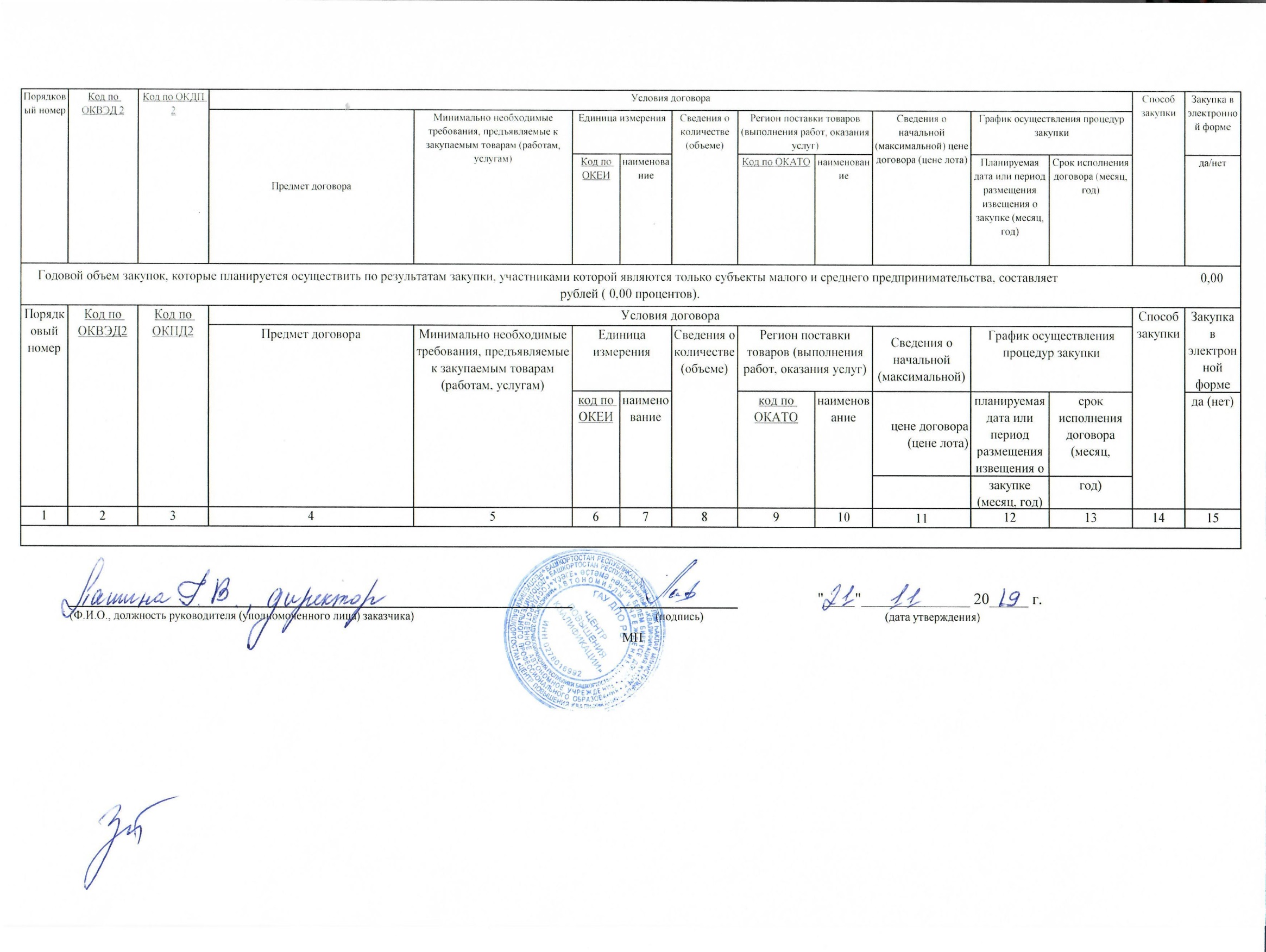 План закупки товаров, работ, услуг на 2019 год (период на 1 год)План закупки товаров, работ, услуг на 2019 год (период на 1 год)План закупки товаров, работ, услуг на 2019 год (период на 1 год)План закупки товаров, работ, услуг на 2019 год (период на 1 год)План закупки товаров, работ, услуг на 2019 год (период на 1 год)План закупки товаров, работ, услуг на 2019 год (период на 1 год)План закупки товаров, работ, услуг на 2019 год (период на 1 год)План закупки товаров, работ, услуг на 2019 год (период на 1 год)План закупки товаров, работ, услуг на 2019 год (период на 1 год)План закупки товаров, работ, услуг на 2019 год (период на 1 год)План закупки товаров, работ, услуг на 2019 год (период на 1 год)План закупки товаров, работ, услуг на 2019 год (период на 1 год)План закупки товаров, работ, услуг на 2019 год (период на 1 год)План закупки товаров, работ, услуг на 2019 год (период на 1 год)План закупки товаров, работ, услуг на 2019 год (период на 1 год)План закупки товаров, работ, услуг на 2019 год (период на 1 год)План закупки товаров, работ, услуг на 2019 год (период на 1 год)План закупки товаров, работ, услуг на 2019 год (период на 1 год)План закупки товаров, работ, услуг на 2019 год (период на 1 год)План закупки товаров, работ, услуг на 2019 год (период на 1 год)План закупки товаров, работ, услуг на 2019 год (период на 1 год)План закупки товаров, работ, услуг на 2019 год (период на 1 год)План закупки товаров, работ, услуг на 2019 год (период на 1 год)План закупки товаров, работ, услуг на 2019 год (период на 1 год)План закупки товаров, работ, услуг на 2019 год (период на 1 год)План закупки товаров, работ, услуг на 2019 год (период на 1 год)Наименование заказчикаНаименование заказчикаНаименование заказчикаНаименование заказчикаНаименование заказчикаНаименование заказчикагосударственное автономное учреждение дополнительного профессионального образования Республики Башкортостан «Центр повышения квалификации»государственное автономное учреждение дополнительного профессионального образования Республики Башкортостан «Центр повышения квалификации»государственное автономное учреждение дополнительного профессионального образования Республики Башкортостан «Центр повышения квалификации»государственное автономное учреждение дополнительного профессионального образования Республики Башкортостан «Центр повышения квалификации»государственное автономное учреждение дополнительного профессионального образования Республики Башкортостан «Центр повышения квалификации»государственное автономное учреждение дополнительного профессионального образования Республики Башкортостан «Центр повышения квалификации»государственное автономное учреждение дополнительного профессионального образования Республики Башкортостан «Центр повышения квалификации»государственное автономное учреждение дополнительного профессионального образования Республики Башкортостан «Центр повышения квалификации»государственное автономное учреждение дополнительного профессионального образования Республики Башкортостан «Центр повышения квалификации»государственное автономное учреждение дополнительного профессионального образования Республики Башкортостан «Центр повышения квалификации»государственное автономное учреждение дополнительного профессионального образования Республики Башкортостан «Центр повышения квалификации»государственное автономное учреждение дополнительного профессионального образования Республики Башкортостан «Центр повышения квалификации»государственное автономное учреждение дополнительного профессионального образования Республики Башкортостан «Центр повышения квалификации»государственное автономное учреждение дополнительного профессионального образования Республики Башкортостан «Центр повышения квалификации»государственное автономное учреждение дополнительного профессионального образования Республики Башкортостан «Центр повышения квалификации»государственное автономное учреждение дополнительного профессионального образования Республики Башкортостан «Центр повышения квалификации»государственное автономное учреждение дополнительного профессионального образования Республики Башкортостан «Центр повышения квалификации»государственное автономное учреждение дополнительного профессионального образования Республики Башкортостан «Центр повышения квалификации»государственное автономное учреждение дополнительного профессионального образования Республики Башкортостан «Центр повышения квалификации»государственное автономное учреждение дополнительного профессионального образования Республики Башкортостан «Центр повышения квалификации»Адрес местонахождения заказчикаАдрес местонахождения заказчикаАдрес местонахождения заказчикаАдрес местонахождения заказчикаАдрес местонахождения заказчикаАдрес местонахождения заказчикаРеспублика Башкортостан, г. Уфа, проезд Лесной, д. 3, корп. 1Республика Башкортостан, г. Уфа, проезд Лесной, д. 3, корп. 1Республика Башкортостан, г. Уфа, проезд Лесной, д. 3, корп. 1Республика Башкортостан, г. Уфа, проезд Лесной, д. 3, корп. 1Республика Башкортостан, г. Уфа, проезд Лесной, д. 3, корп. 1Республика Башкортостан, г. Уфа, проезд Лесной, д. 3, корп. 1Республика Башкортостан, г. Уфа, проезд Лесной, д. 3, корп. 1Республика Башкортостан, г. Уфа, проезд Лесной, д. 3, корп. 1Республика Башкортостан, г. Уфа, проезд Лесной, д. 3, корп. 1Республика Башкортостан, г. Уфа, проезд Лесной, д. 3, корп. 1Республика Башкортостан, г. Уфа, проезд Лесной, д. 3, корп. 1Республика Башкортостан, г. Уфа, проезд Лесной, д. 3, корп. 1Республика Башкортостан, г. Уфа, проезд Лесной, д. 3, корп. 1Республика Башкортостан, г. Уфа, проезд Лесной, д. 3, корп. 1Республика Башкортостан, г. Уфа, проезд Лесной, д. 3, корп. 1Республика Башкортостан, г. Уфа, проезд Лесной, д. 3, корп. 1Республика Башкортостан, г. Уфа, проезд Лесной, д. 3, корп. 1Республика Башкортостан, г. Уфа, проезд Лесной, д. 3, корп. 1Республика Башкортостан, г. Уфа, проезд Лесной, д. 3, корп. 1Республика Башкортостан, г. Уфа, проезд Лесной, д. 3, корп. 1Телефон заказчикаТелефон заказчикаТелефон заказчикаТелефон заказчикаТелефон заказчикаТелефон заказчика(347) 232-65-30(347) 232-65-30(347) 232-65-30(347) 232-65-30(347) 232-65-30(347) 232-65-30(347) 232-65-30(347) 232-65-30(347) 232-65-30(347) 232-65-30(347) 232-65-30(347) 232-65-30(347) 232-65-30(347) 232-65-30(347) 232-65-30(347) 232-65-30(347) 232-65-30(347) 232-65-30(347) 232-65-30(347) 232-65-30Электронная почта заказчикаЭлектронная почта заказчикаЭлектронная почта заказчикаЭлектронная почта заказчикаЭлектронная почта заказчикаЭлектронная почта заказчикаmedupk@medupk.rumedupk@medupk.rumedupk@medupk.rumedupk@medupk.rumedupk@medupk.rumedupk@medupk.rumedupk@medupk.rumedupk@medupk.rumedupk@medupk.rumedupk@medupk.rumedupk@medupk.rumedupk@medupk.rumedupk@medupk.rumedupk@medupk.rumedupk@medupk.rumedupk@medupk.rumedupk@medupk.rumedupk@medupk.rumedupk@medupk.rumedupk@medupk.ruИННИННИННИННИННИНН02760169920276016992027601699202760169920276016992027601699202760169920276016992027601699202760169920276016992027601699202760169920276016992027601699202760169920276016992027601699202760169920276016992КППКППКППКППКППКПП027601001027601001027601001027601001027601001027601001027601001027601001027601001027601001027601001027601001027601001027601001027601001027601001027601001027601001027601001027601001ОКАТООКАТООКАТООКАТООКАТООКАТО8040100000080401000000804010000008040100000080401000000804010000008040100000080401000000804010000008040100000080401000000804010000008040100000080401000000804010000008040100000080401000000804010000008040100000080401000000Порядковый номерКод по ОКВЭД 2Код по ОКВЭД 2Код по ОКДП 2Условия договораУсловия договораУсловия договораУсловия договораУсловия договораУсловия договораУсловия договораУсловия договораУсловия договораУсловия договораУсловия договораУсловия договораУсловия договораУсловия договораУсловия договораУсловия договораУсловия договораУсловия договораСпособ закупкиСпособ закупкиСпособ закупкиЗакупка в электронной формеПорядковый номерКод по ОКВЭД 2Код по ОКВЭД 2Код по ОКДП 2Предмет договораПредмет договораПредмет договораМинимально необходимые требования, предъявляемые к закупаемым товарам (работам, услугам)Минимально необходимые требования, предъявляемые к закупаемым товарам (работам, услугам)Единица измеренияЕдиница измеренияЕдиница измеренияЕдиница измеренияСведения о количестве (объеме)Сведения о количестве (объеме)Регион поставки товаров (выполнения работ, оказания услуг)Регион поставки товаров (выполнения работ, оказания услуг)Регион поставки товаров (выполнения работ, оказания услуг)Сведения о начальной (максимальной) цене договора (цене лота)Сведения о начальной (максимальной) цене договора (цене лота)График осуществления процедур закупкиГрафик осуществления процедур закупкиСпособ закупкиСпособ закупкиСпособ закупкиЗакупка в электронной формеПорядковый номерКод по ОКВЭД 2Код по ОКВЭД 2Код по ОКДП 2Предмет договораПредмет договораПредмет договораМинимально необходимые требования, предъявляемые к закупаемым товарам (работам, услугам)Минимально необходимые требования, предъявляемые к закупаемым товарам (работам, услугам)Код по ОКЕИКод по ОКЕИнаименованиенаименованиеСведения о количестве (объеме)Сведения о количестве (объеме)Код по ОКАТОнаименованиенаименованиеСведения о начальной (максимальной) цене договора (цене лота)Сведения о начальной (максимальной) цене договора (цене лота)Планируемая дата или период размещения извещения о закупке (месяц, год)Срок исполнения договора (месяц, год)Способ закупкиСпособ закупкиСпособ закупкида/нет1223444556677889101011111213141414151383838Оказание услуг по вывозу твердых коммунальных отходовОказание услуг по вывозу твердых коммунальных отходовОказание услуг по вывозу твердых коммунальных отходовВ соответствии с техническим заданиемВ соответствии с техническим заданием113113куб.мкуб.м378,21378,21804013840г. Уфаг. Уфа         167 556,59            167 556,59   январь, 2019январь-декабрь, 2019ЕПЕПЕПнет2979797Содержание здания общежитияСодержание здания общежитияСодержание здания общежитияВыполнение работ по надлежащему содержанию и ремонту имущества, обеспечение предоставления коммунальных услуг в помещенияхВыполнение работ по надлежащему содержанию и ремонту имущества, обеспечение предоставления коммунальных услуг в помещениях5555м²м²1853,11853,1804013840г. Уфаг. Уфа456 843,83456 843,83январь, 2019январь-декабрь, 2019ЕПЕПЕПнет395.1195.1195.11Оказание услуг по техническому обслуживанию и  текущему ремонту оргтехники, восстановление картриджейОказание услуг по техническому обслуживанию и  текущему ремонту оргтехники, восстановление картриджейОказание услуг по техническому обслуживанию и  текущему ремонту оргтехники, восстановление картриджейВ соответствии с техническим заданиемВ соответствии с техническим заданием------804013840г. Уфаг. Уфа80 000,0080 000,00февраль, 2019март-декабрь 2019КККда447.19.247.19.217Поставка бумагиПоставка бумагиПоставка бумагиВ соответствии с техническим заданиемВ соответствии с техническим заданием778778упак.упак.950950804013840г. Уфаг. Уфа200 000,00200 000,00февраль, 2019март-апрель, 2019КККда518.1218.1218.12Услуги по изготовлению печатной продукцииУслуги по изготовлению печатной продукцииУслуги по изготовлению печатной продукцииВ соответствии с техническим заданиемВ соответствии с техническим заданием796796шт.шт.3530035300804013840г. Уфаг. Уфа1 200 000,001 200 000,00февраль,  2019февраль-октябрь, 2019КККда663.99.1163.99.1163.9Оказание услуг справочно-правовой системы Оказание услуг справочно-правовой системы Оказание услуг справочно-правовой системы В соответствии с техническим заданиемВ соответствии с техническим заданием642642ед.ед.11804013840г. Уфаг. Уфа           85 000,00              85 000,00   февраль, 2019март-декабрь, 2019КККда735.30.135.30.135.30.1Теплоснабжение, горячее водоснабжение общежитияТеплоснабжение, горячее водоснабжение общежитияТеплоснабжение, горячее водоснабжение общежитияОтопление должно быть бесперебойным и круглосуточным в течении отопительного периода, бесперебойное горячее водоснабжениеОтопление должно быть бесперебойным и круглосуточным в течении отопительного периода, бесперебойное горячее водоснабжение233233ГкалГкал370370804013840г. Уфаг. Уфа600 000,00600 000,00март, 2019январь-декабрь, 2019ЕПЕПЕПнет843.2943.2943.29Капитальный ремонт фасада  и входной группы зданияКапитальный ремонт фасада  и входной группы зданияКапитальный ремонт фасада  и входной группы зданияВ соответствии с техническим заданиемВ соответствии с техническим заданием804013840г. Уфаг. Уфа16 930 490,0016 930 490,00март, 2019март, 2019-декабрь, 2020АААда962.03.162.03.162.03.12.130Оказание услуг по обновлению, сопровождению и обслуживанию программ семейства «1С:Бухгалтерия»Оказание услуг по обновлению, сопровождению и обслуживанию программ семейства «1С:Бухгалтерия»Оказание услуг по обновлению, сопровождению и обслуживанию программ семейства «1С:Бухгалтерия»В соответствии с техническим заданиемВ соответствии с техническим заданием642642ед.ед.11804013840г. Уфаг. Уфа180 000,00180 000,00март, 2019апрель 2019-декабрь,2019КККда1047.19.247.19.217Поставка бумагиПоставка бумагиПоставка бумагиВ соответствии с техническим заданиемВ соответствии с техническим заданием778778упак.упак.900900804013840г. Уфаг. Уфа200 000,00200 000,00март, 2019март-апрель, 2019КККда1143.2143.2133.20.3Монтаж системы дымоудаления в подвальных помещенияхМонтаж системы дымоудаления в подвальных помещенияхМонтаж системы дымоудаления в подвальных помещенияхВ соответствии с техническим заданиемВ соответствии с техническим заданием - - - - - -804013840г. Уфаг. Уфа910 000,00910 000,00март, 2019апрель-декабрь, 2019КККда1243.2143.2133.20.3Монтаж системы порошкового пожаротушения в подвальных помещенияхМонтаж системы порошкового пожаротушения в подвальных помещенияхМонтаж системы порошкового пожаротушения в подвальных помещенияхВ соответствии с техническим заданиемВ соответствии с техническим заданием - - - - - -804013840г. Уфаг. Уфа650 000,00650 000,00март, 2019апрель-декабрь, 2019КККда1365.12.465.12.465.12.11Оказание услуг по страхованию от несчастного случая сотрудников ЦентраОказание услуг по страхованию от несчастного случая сотрудников ЦентраОказание услуг по страхованию от несчастного случая сотрудников ЦентраВ соответствии с техническим заданиемВ соответствии с техническим заданием792792чел.чел.129129804013840г. Уфаг. Уфа60 000,0060 000,00март, 2019апрель 2019 - декабрь, 2019КККда1449.39.1349.39.1349.39.31Оказание услуг по перевозке слушателей на второй квартал 2019 годаОказание услуг по перевозке слушателей на второй квартал 2019 годаОказание услуг по перевозке слушателей на второй квартал 2019 годаВ соответствии с техническим заданиемВ соответствии с техническим заданием642642ед.ед.11804013840г. Уфаг. Уфа180 000,00180 000,00март, 2019апрель-июнь, 2019КККнет1573.173.173.11.19.000Услуги по размещению рекламных услугУслуги по размещению рекламных услугУслуги по размещению рекламных услугВ соответствии с техническим заданиемВ соответствии с техническим заданием642642ед.ед.22804013840г. Уфаг. Уфа79 000,0079 000,00март, 2019апрель-август, 2019КККда1647.7847.7847.78.Приобретение ЭВМ и периферийного оборудованияПриобретение ЭВМ и периферийного оборудованияПриобретение ЭВМ и периферийного оборудованияВ соответствии с техническим заданиемВ соответствии с техническим заданием796796шт.шт.804013840г. Уфаг. Уфа100 000,00100 000,00март,  2019апрель-июнь, 2019КККда1771.1271.1271.12.1Проведение строительного контроля (технического надзора) капитального ремонта  фасада  и входной группы зданияПроведение строительного контроля (технического надзора) капитального ремонта  фасада  и входной группы зданияПроведение строительного контроля (технического надзора) капитального ремонта  фасада  и входной группы зданияВ соответствии с техническим заданиемВ соответствии с техническим заданием804013840г. Уфаг. Уфа340 000,00340 000,00апрель, 2019апрель-декабрь, 2019КККда1843.32.343.32.343.32.10.160Приобретение ПВХ перегородокПриобретение ПВХ перегородокПриобретение ПВХ перегородокВ соответствии с техническим заданиемВ соответствии с техническим заданием804013840г. Уфаг. Уфа200 000,00200 000,00апрель, 2019апрель-декабрь, 2019КККда1943.2943.2943.29Текущий ремонт системы АПСТекущий ремонт системы АПСТекущий ремонт системы АПСВ соответствии с техническим заданиемВ соответствии с техническим заданием804013840г. Уфаг. Уфа50 000,0050 000,00апрель, 2019апрель-декабрь, 2019КККда2071.20.971.20.972.20.13Измерение и испытание электрооборудования электроустановокИзмерение и испытание электрооборудования электроустановокИзмерение и испытание электрооборудования электроустановокВ соответствии с техническим заданиемВ соответствии с техническим заданием - - - - - -804013840г. Уфаг. Уфа47 000,0047 000,00апрель, 2019апрель-июнь,  2019КККда2147.7847.7847.78.Приобретение ЭВМ и периферийного оборудования и комплектующих к нимПриобретение ЭВМ и периферийного оборудования и комплектующих к нимПриобретение ЭВМ и периферийного оборудования и комплектующих к нимВ соответствии с техническим заданиемВ соответствии с техническим заданием796796шт.шт.804013840г. Уфаг. Уфа100 000,00100 000,00апрель,  2019май-июнь, 2019КККда2286.2186.2186.21Проведение медицинского осмотра сотрудниковПроведение медицинского осмотра сотрудниковПроведение медицинского осмотра сотрудниковВ соответствии с техническим заданиемВ соответствии с техническим заданием792792чел.чел.126126804013840г. Уфаг. Уфа230 000,00230 000,00апрель, 2019май-июнь, 2019КККда2346.49.3146.49.3146.49.21.Приобретение учебной литературы для библиотечного фондаПриобретение учебной литературы для библиотечного фондаПриобретение учебной литературы для библиотечного фондаВ соответствии с техническим заданиемВ соответствии с техническим заданием796796шт.шт.100100804013840г. Уфаг. Уфа212 200,00212 200,00май, 2019май-июнь,2019КККда2486.2186.2186.21Проведение медицинского осмотра сотрудниковПроведение медицинского осмотра сотрудниковПроведение медицинского осмотра сотрудниковВ соответствии с техническим заданиемВ соответствии с техническим заданием792792чел.чел.126126804013840г. Уфаг. Уфа230 000,00230 000,00май, 2019май-июнь,2019КККда2546.49.3146.49.3146.49.21.Приобретение учебной литературы для библиотечного фондаПриобретение учебной литературы для библиотечного фондаПриобретение учебной литературы для библиотечного фондаВ соответствии с техническим заданиемВ соответствии с техническим заданием796796шт.шт.100100804013840г. Уфаг. Уфа212 200,00212 200,00июнь, 2019июнь-июль,2019КККда26363636Водоснабжение, водоотведение (ХВС) ЦентраВодоснабжение, водоотведение (ХВС) ЦентраВодоснабжение, водоотведение (ХВС) ЦентраБесперебойная подача, соответствие Санитарным нормам и требованиямБесперебойная подача, соответствие Санитарным нормам и требованиям113113м3м310821082804013840г. Уфаг. Уфа180 000,00180 000,00июнь, 2018январь-декабрь, 2019ЕПЕПЕПнет2743.9943.9943.99.9Текущий ремонт входной группы здания Текущий ремонт входной группы здания Текущий ремонт входной группы здания В соответствии с техническим заданиемВ соответствии с техническим заданием804013840г. Уфаг. Уфа266 606,57266 606,57июль, 2019июль-декабрь,2019КККда2843.9943.9943.99.9Благоустройство прилегающей территории зданияБлагоустройство прилегающей территории зданияБлагоустройство прилегающей территории зданияВ соответствии с техническим заданиемВ соответствии с техническим заданием804013840г. Уфаг. Уфа90 102,5390 102,53июль, 2019июль-декабрь,2019КККда2943.99.943.99.943.99.90.190Текущий ремонт входной группы здания Текущий ремонт входной группы здания Текущий ремонт входной группы здания В соответствии с техническим заданиемВ соответствии с техническим заданием - - - - - -804013840г. Уфаг. Уфа309 977,20309 977,20июль, 2019июль-декабрь,2019КККда3043.99.943.99.943.99.90.190Текущий ремонт прилегающей территории зданияТекущий ремонт прилегающей территории зданияТекущий ремонт прилегающей территории зданияВ соответствии с техническим заданиемВ соответствии с техническим заданием - - - - - -804013840г. Уфаг. Уфа86 747,4286 747,42июль, 2019июль-декабрь,2019КККда3143.3943.3943.39.19.190Текущий ремонт балкона зданияТекущий ремонт балкона зданияТекущий ремонт балкона зданияВ соответствии с техническим заданиемВ соответствии с техническим заданием - - - - - -804013840г. Уфаг. Уфа127 656,00127 656,00июль, 2019июль-декабрь,2019КККда3222.21.22.21.22.21.42.110Поставка и установка изделий из профиля ПВХПоставка и установка изделий из профиля ПВХПоставка и установка изделий из профиля ПВХВ соответствии с техническим заданиемВ соответствии с техническим заданием - - - - - -804013840г. Уфаг. Уфа587 000,00587 000,00июль, 2019июль-декабрь,2019КККда3349.39.1349.39.1349.39.31Оказание услуг по перевозке слушателей сентябрь-декабрь 2019 годаОказание услуг по перевозке слушателей сентябрь-декабрь 2019 годаОказание услуг по перевозке слушателей сентябрь-декабрь 2019 годаВ соответствии с техническим заданиемВ соответствии с техническим заданием642642ед.ед.11804013840г. Уфаг. Уфа246 000,00246 000,00август,2019сентябрь-декабрь,2019КККнет34818181.10.10.000Комплексное обслуживание ГАУ ДПО РБ "Центр повышения квалификации"Комплексное обслуживание ГАУ ДПО РБ "Центр повышения квалификации"Комплексное обслуживание ГАУ ДПО РБ "Центр повышения квалификации"В соответствии с техническим заданиемВ соответствии с техническим заданием - - - - - -804013840г. Уфаг. Уфа4 100 000,004 100 000,00ноябрьянварь-декабрь, 2020ОКОКОКнет3584.25.184.25.184.25.11.120Оказание услуг на техническое обслуживание системы АПСОказание услуг на техническое обслуживание системы АПСОказание услуг на техническое обслуживание системы АПСВ соответствии с техническим заданиемВ соответствии с техническим заданием642642ед.ед.22804013840г. Уфаг. Уфа130 000,00130 000,00ноябрьянварь-декабрь, 2020КККда3647.30.1147.30.1119.20.21Поставка горюче-смазочных материалов по топливным картам на 2020 годПоставка горюче-смазочных материалов по топливным картам на 2020 годПоставка горюче-смазочных материалов по топливным картам на 2020 годВ соответствии с техническим заданиемВ соответствии с техническим заданием112112литрлитр90009000804013840г. Уфаг. Уфа400 000,00400 000,00ноябрьянварь-декабрь, 2020КККда3749.39.1349.39.1349.39.31Оказание услуг по перевозке слушателей на 2020 годОказание услуг по перевозке слушателей на 2020 годОказание услуг по перевозке слушателей на 2020 годВ соответствии с техническим заданиемВ соответствии с техническим заданием642642ед.ед.11804013840г. Уфаг. Уфа600 000,00600 000,00ноябрьянварь-декабрь,2020КККнет3896.0196.0196.01.12Услуги по обработке белья и химической чистке ковровых и текстильных изделийУслуги по обработке белья и химической чистке ковровых и текстильных изделийУслуги по обработке белья и химической чистке ковровых и текстильных изделийВ соответствии с техническим заданиемВ соответствии с техническим заданием166166кгкг90009000804013840г. Уфаг. Уфа536 000,00536 000,00декабрьянварь-декабрь, 2020КККда3896.0196.0196.01.12Услуги по обработке белья и химической чистке ковровых и текстильных изделийУслуги по обработке белья и химической чистке ковровых и текстильных изделийУслуги по обработке белья и химической чистке ковровых и текстильных изделийВ соответствии с техническим заданиемВ соответствии с техническим заданием796796шт.шт.270270804013840г. Уфаг. Уфа536 000,00536 000,00декабрьянварь-декабрь, 2020КККда3980.280.280.2Оказание услуг по контролю доступа посетителейОказание услуг по контролю доступа посетителейОказание услуг по контролю доступа посетителейВ соответствии с техническим заданиемВ соответствии с техническим заданием792792чел.чел.11804013840г. Уфаг. Уфа220 000,00220 000,00ноябрьянварь-декабрь, 2020КККда4080.180.180.1Оказание услуг на техническое обслуживание технических средств охраны и выезд группы реагированияОказание услуг на техническое обслуживание технических средств охраны и выезд группы реагированияОказание услуг на техническое обслуживание технических средств охраны и выезд группы реагированияВ соответствии с техническим заданиемВ соответствии с техническим заданием5555м²м²6383,76383,7804013840г. Уфаг. Уфа850 000,00850 000,00ноябрьянварь-декабрь, 2020КККда4162.03.162.03.162.03.12.130Оказание услуг по обновлению, сопровождению и обслуживанию программ семейства «1С:Бухгалтерия»Оказание услуг по обновлению, сопровождению и обслуживанию программ семейства «1С:Бухгалтерия»Оказание услуг по обновлению, сопровождению и обслуживанию программ семейства «1С:Бухгалтерия»В соответствии с техническим заданиемВ соответствии с техническим заданием642642ед.ед.11804013840г. Уфаг. Уфа180 000,00180 000,00ноябрьянварь-декабрь, 2020КККда4263.99.1163.99.1163.9Оказание услуг справочно-правовой системы Оказание услуг справочно-правовой системы Оказание услуг справочно-правовой системы В соответствии с техническим заданиемВ соответствии с техническим заданием642642ед.ед.11804013840г. Уфаг. Уфа     85 000,00        85 000,00   декабрьянварь-декабрь, 2020КККда4347.19.247.19.217Поставка бумагиПоставка бумагиПоставка бумагиВ соответствии с техническим заданиемВ соответствии с техническим заданием778778упак.упак.10001000804013840г. Уфаг. Уфа250 000,00250 000,00декабрьянварь-декабрь, 2020КККда4418.1218.1218.12Услуги по изготовлению печатной продукцииУслуги по изготовлению печатной продукцииУслуги по изготовлению печатной продукцииВ соответствии с техническим заданиемВ соответствии с техническим заданием796796шт.шт.3530035300804013840г. Уфаг. Уфа1 320 000,001 320 000,00декабрьянварь-декабрь, 2020КККда